2019年東區風帆體驗營活動宗旨：推廣風帆運動給學生及一般社會人士，並利用東華大學的校園環境，讓大眾有機會參與風浪板運動，增加水域休閒遊憩參與機會，進而提昇水域休閒遊憩活動品質，推廣海洋運動。二、主辦單位：國立東華大學體育中心三、參加對象：需年滿16歲以上之學生或社會人士。四、參加人數：每梯次限額25名五、活動內容：風帆體驗營 六、活動日期時間：2019年七、報名日期：即日起至額滿為止	八、報名方式：採 網路報名，每梯次費用(現場繳費)：報名費$ 300元+ 泳池門票$40~80元，中午提供便當報名網址 –  https://forms.gle/n1sSe22PdzYXV2857九、風帆體驗營課程表***聯絡方式：pauline.ning@hotmail.com活動日期活動地點報名截止日期備註10/06(星期日)9:00~16:00國立東華大學泳池額滿為止開放報名中時間活動名稱活動地點：東華大學游泳池8:30~9:00報到(游泳池) 及分組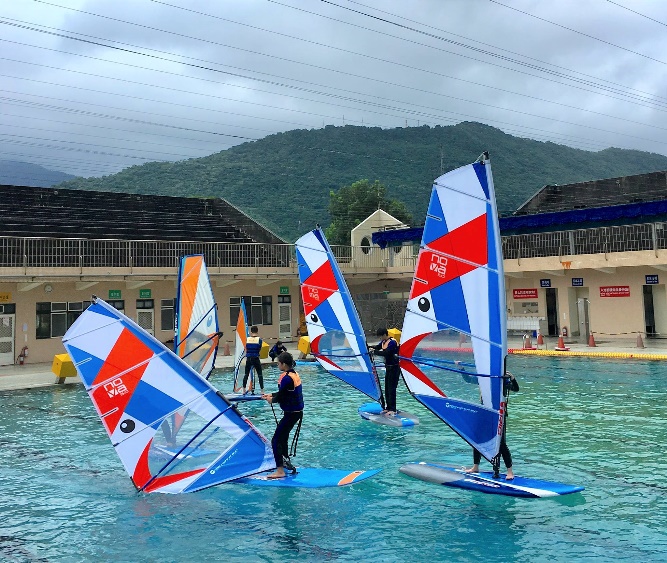 9:00~10:00分配器材水上安全教育風浪板器材組裝10:30~12:00風浪板基本原理陸上動作練習、平衡練習12:00~13;00午休用餐、水上動作技術練習13:00~14:00搖帆練習8字搖帆練習14:00~16:00順風航行頂風航行自由航行16:00~16:30問卷填寫及建議、器材整理搬運備註請著泳衣、泳褲或海灘褲，帶換洗衣物、大毛巾。請著泳衣、泳褲或海灘褲，帶換洗衣物、大毛巾。